Экологическое развлечение  «Природа и мы».(для детей второй младшей группы и их родителей)Составила воспитатель второй квалификационной категории:  Ладонова Людмила Николаевна,  детский сад «Березка» ЯНАО Тюменская область, Красноселькупский район, село Тольк, ул. Центральная дом 38 кв 14Цель:  - дать представление об элементарных знаниях  живой природы в увлекательной доступной для детей форме- развивать познавательный интерес к природе,- дать в доступной форме представление об окружающем мире,- способствовать формированию у детей целостного восприятия окружающего мира- способствовать развитию мышления, речи, смекалки, ловкости.Задачи:- воспитание эстетического отношения к животному и растительному миру,- формирование бережного отношения к природе,- создать радостное настроение и эмоциональный фон,- установление тесного взаимодействия детей и родителей.Предварительная работа: - разучивание стихотворений о природе;- слушание аудиозаписи «Звуки природы»;- беседа на тему: «Лесные ягоды», «Животный мир».Ход занятия.(Дети входят в зал под звуки шума леса и пения птиц)Воспитатель: Ребята, мы живем с вами в удивительном  крае.  Его называют, Крайний Север. Наш поселок расположен в уникальном месте, рядом с Государственным Верхнетазовским заповедником. Заповедники нужны для охраны животного, растительного мира.  Ребята,  а скажите,  как называется река,  которая протекает у нашего поселка?Ответы детей. Река Таз. Воспитатель. Река Таз - одна из крупнейших рек России.Воспитатель. Что ребята находится за рекой?Ответы детей. Лес. Воспитатель. Сегодня мы с вами отправимся путешествовать в лес, где растут чудесные цветы, разной окраски и чудесно пахнущие: Иван-чай, одуванчики, кровохлебка. Так же растут высокие, статные деревья, свои ветви они тянут к солнцу: береза, кедр, сосна. Ребята, этот лес очень далеко и чтоб ножки наши не устали, мы поплывем  на лодке, и чтоб не было так страшно и   одиноко, мы возьмем с собой родителей.(Дети садятся в лодку, макет лодки нарисован на бумаге).У реки волна – речная,У ручья волна – ручная.В лодочку присядем,И по мокрой спинкеМы волну погладимВоспитатель. Вот и приплыли к берегу, как прекрасна лужайка! Давайте поиграем,  разделимся на две команды: родители у нас такие большие - они будут медведями (ведущий раздает значки с изображением медведей родителям), а вы ребята такие ловкие, веселые - будете ежами (ведущий раздает и одевает на головы детей шапочки с изображением ежа). Ребята, а скажите,  что очень любит собирать в лесу медведь для своего пропитания?Ответы детей. Мед, ягоды, грибы.Воспитатель. А что любит еж?Ответы детей. Грибы, яблоки.Воспитатель. За правильно выполненное задание, команде медведей я буду давать ягодку, а команде ежей яблоко.Задание № 1. Ответь  на вопросы?Что делает медведь зимой?         Ответы детей. Спит Птицы, которые улетают в теплые края, как называются?Ответы родителей. Перелетные.Какой гриб самый красивый, но он несъедобный?Ответы детей. Мухомор.Какая птица подкидывает своих птенцов в чужое гнездо?Ответы родителей. Кукушка.Какого цвета зимой заяц?Ответы детей. Белый.Как называют домик, где живут скворцы?Ответы родителей. Скворечник.Назовите зверька, который любит шишки, грибы?Ответы детей. Белка, еж.Животные,  живущие в лесу, как их называют?Ответы родителей. Дикие животные.Воспитатель. Ох,  ребята, и трудные вопросы, совсем я устала.  Давайте я отдохну,   а вы почитайте стихи. (Дети читают стихи о природе) Деревья.Деревьям жарко летом.Стоять в лесу одетыми.А наступает осень –они листочки сбросят.Деревья оголяются –К морозам закаляются.Одуванчик.Был я солнышком лучистым,Стал я облачком пушистымЕжик.Не жалеет ежик ножек -Очень любит топать ежикПьет из блюдечка кефирИ  фырчит. Фыр-фыр.Задание № 2. Дорисуй недостающую часть.  На листе ватмана нарисовано животное, что у него не хватает дорисовать? За быстрое, правильное и красивое рисование команде дается ягодка или яблоко.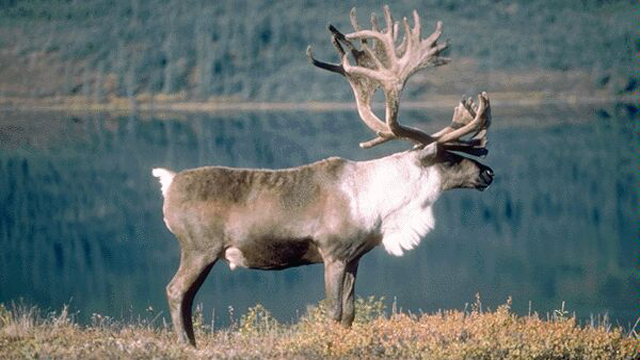 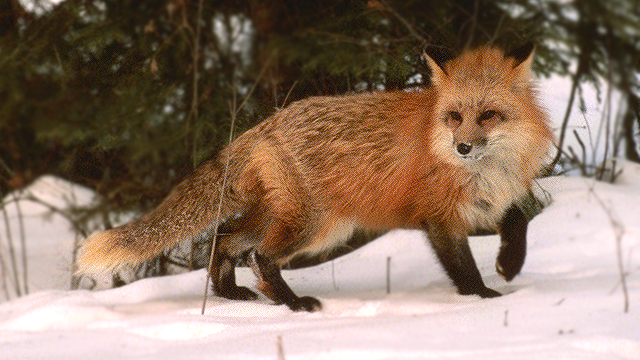 Задание № 3. Подвижная игра «Собери в лукошко».Воспитатель: Шла ребята я через лес, прыгала с кочки на кочку, из корзиночки моей выпали яблочки и ягодки. Кто быстрее соберет все свои припасы,   тот получит больше всех на зиму запасов.Под музыку дети и родители собирают в корзиночки ягоды  и яблоки.Задание № 4. Отгадайте,  какая ягода на картинке? Получите в свою корзинку лишнюю ягодку и яблоко.Картинки с изображением ягод (клюква, княженика, костяника, жимолость, голубика, брусника):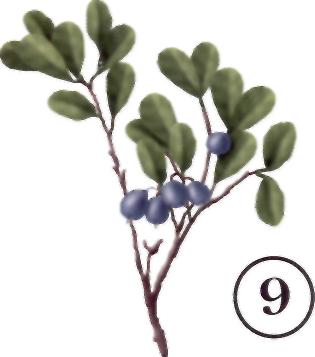 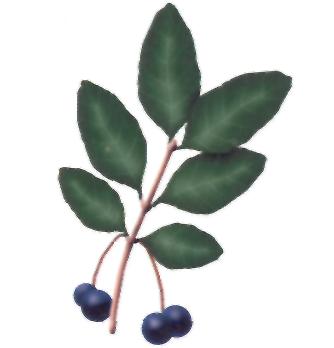 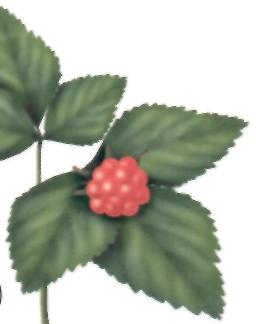 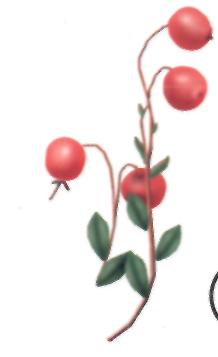 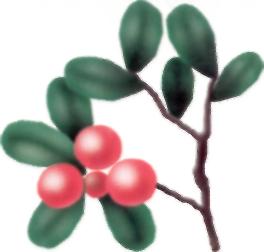 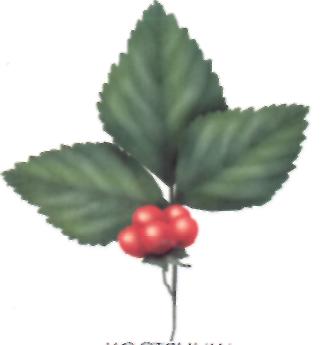 Задание № 5. Отгадай по голосу животного?Воспитатель с игрушкой в руках. Му-му-муОтветы детей. Корова.Воспитатель с игрушкой в руках. Бэ-бэ-бэ Ответы родителей. Коза.Воспитатель с игрушкой в руках. Гав-гав Ответы детей. Собака.Воспитатель с игрушкой в руках. Иго-го, иго-го Ответы родителей. Лошадь.Воспитатель с игрушкой в руках. Хрю-хрю Ответы детей. Свинья.Воспитатель с игрушкой в руках. Мяу- мяуОтветы родителей. Кошка.Воспитатель. Ребята,  наши родители очень устали, ведь они на много вас старше, им надо отдохнуть, давайте для них станцуем.(Дети исполняют танец с листочками).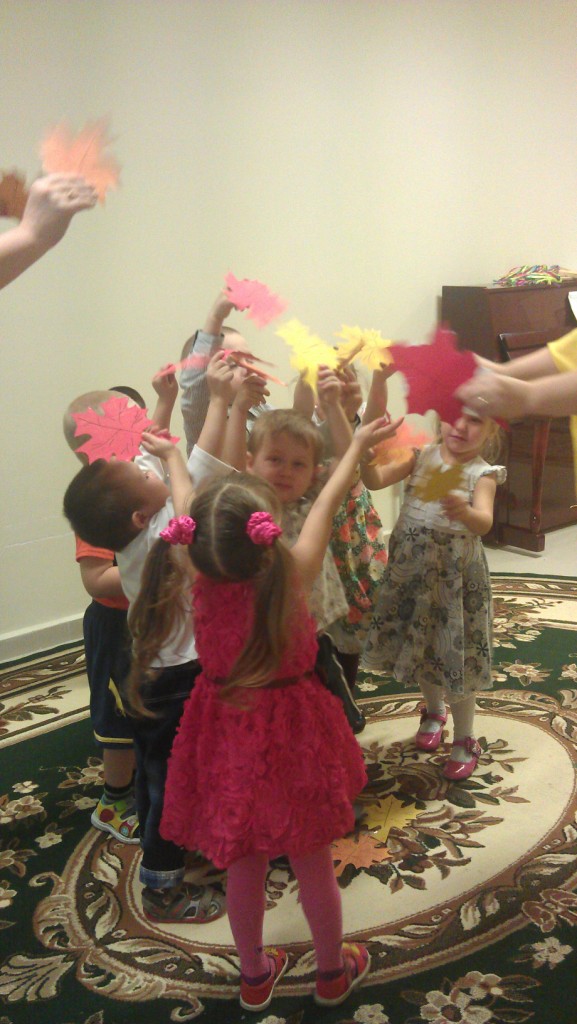 Воспитатель. Ребята, а теперь посмотрим в ваши корзиночки и сравним, у кого больше запасов, у команды медведей или у команды ежей.(Происходит наглядное сравнение ягод и яблок)Воспитатель. Так, все у нас молодцы и медведи и ежи, поиграли, посмеялись,  повеселились, а теперь и подкрепиться надо нам.Каждому участнику достается сладкий сюрприз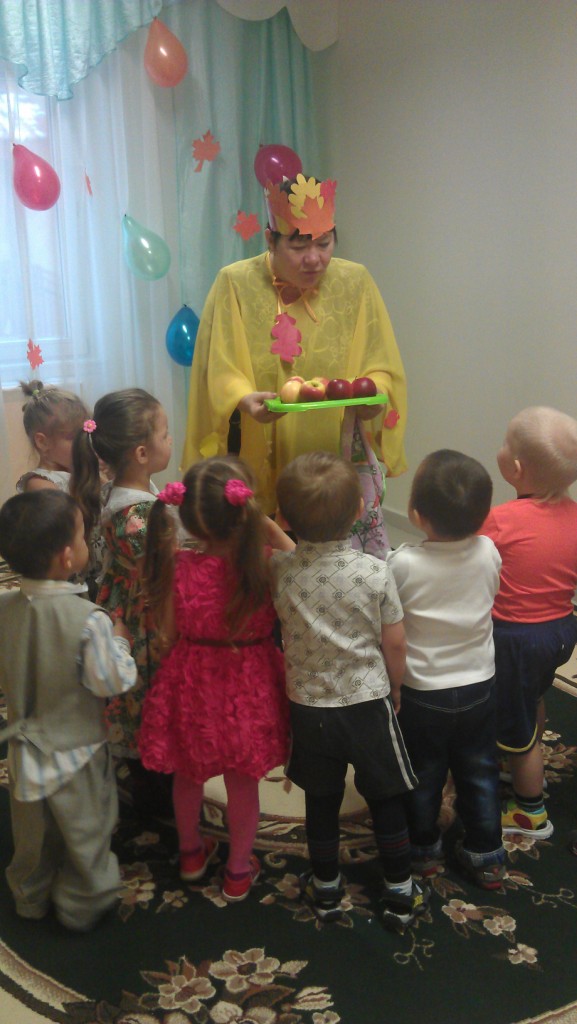 